Stomp It – RapARBEITSBLATT zur Lektion 4Wichtigste NotationsregelnPositionierung der Kreuze im Verhältnis zu den MetronomschlägenSilbe fällt mit dem lauten hohen Klang zusammen (nur einmal pro 4 Schläge zu hören) = 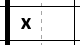 Silbe fällt mit einem der leisen tiefen Klänge zusammen = 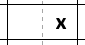 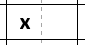 Silbe kommt genau zwischen zwei Klängen 	= 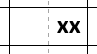 Noch kürzere Silben werden mit zwei Kreuzen pro Kästchen notiert:Dauer von ClipsÜbungFolgenden Rhythmus mit den Silben des eigenen Projektes in ShotCut übertragen: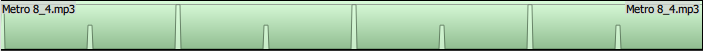 Aufgabe: Erfinden und Übertragen eines eigenen Rhythmus Metronom anhören, einen eigenen Rhythmus mit allen Silben erfinden und diesen hier notieren Diesen Rhythmus in ShotCut übertragen (dazu mit der Datei „Übungsprojekt+Metronom“ starten)Arbeit unter dem Dateinamen „Vorname_Rhythmus“ speichernWenn Zeit bleibt, mit weiteren Clip-Kombinationen „frei“ experimentieren und wieder speichernDie Dauen der einzusetzenden Silben-Clips ergeben sich aus den Abständen der Kreuze im Arbeitsblatt, unabhängig davon, in welcher Zeile sie eingetragen sind. BEISPIELE =>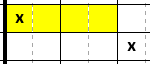 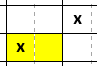 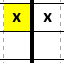 Die Dauen der einzusetzenden Silben-Clips ergeben sich aus den Abständen der Kreuze im Arbeitsblatt, unabhängig davon, in welcher Zeile sie eingetragen sind. BEISPIELE =>4 = 1/2 2 = 1/41 = 1/8Die Dauen der einzusetzenden Silben-Clips ergeben sich aus den Abständen der Kreuze im Arbeitsblatt, unabhängig davon, in welcher Zeile sie eingetragen sind. BEISPIELE =>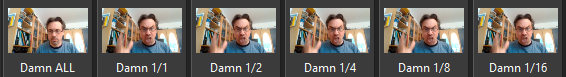 0:00 0:00 0:00 0:00 1:001:001:001:002:00 2:00 2:00 2:00 3:003:003:003:004:00 4:00 4:00 4:00 5:005:005:005:006:00 6:00 6:00 6:00 7:007:007:007:00xxxxxxxxxxxxxxxxxxx0:00 0:00 0:00 0:00 1:001:001:001:002:00 2:00 2:00 2:00 3:003:003:003:004:00 4:00 4:00 4:00 5:005:005:005:006:00 6:00 6:00 6:00 7:007:007:007:00